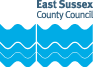 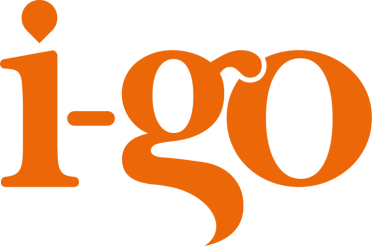 i-go The Children’sAdditional Needs RegisterApplication FormWelcomeThank you for applying for i-go. If you need help completing this form or need a version in large print, please contact the i-go Team:Email: i-go@eastsussex.gov.uk Website: https://igo.eastsussex.gov.uk/ Facebook: www.facebook.com/igoEastSussexWhat is the i-go card?i-go is a scheme which aims to improve access to leisure for children and young people with Additional Needs in East Sussex. Cardholders benefit from:special offers & events from leisure partnersaccess to information about each leisure partner to make visits easierWhere can I use the i-go card?The list is growing all the time and includes attractions, leisure centers and activities and clubs. For more information about our i-go leisure partners go to our website. Can I apply?You can have an i-go card if you:are 0-25 years old andhave a disability and/or special needs andlive or receive education in East Sussex.If you live in East Sussex, you can have an i-go card until your 26th birthday.If you live outside East Sussex but receive education in East Sussex, you can have an i-go 
card until you finish your education or until your 26th birthday (whichever comes first).How do I apply?There are two ways to apply:OnlineApply online at: www.eastsussex.gov.uk/igoBy PostSend the completed application form to the address below, no stamp is needed:FREEPOST RTLR–KETS–SHBU
i-go TeamCounty HallLewes
East Sussex 
BN7 1UE            card application form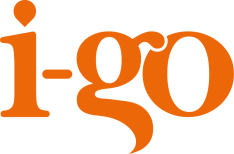 * means information is requiredSection 1 – Who is filling out the formTop of FormWho is filling out this form?*	Parent Carer	Young person 16 or olderSection 2 – EligibilityDoes the applicant live in East Sussex?* 	Yes	No
Does the applicant receive an education in East Sussex?*	Yes	No
If you have answered ‘No’ to both of the above questions, then the applicant is not eligible to apply for i-go.Select all that apply, must be at least one*	1. Education Health and Care Plan	2. Additional Needs Plan    (This could also be known as Specific Support Plan or Provision Map)	 3. Disability Living Allowance	 4. Personal Independence Payments	 5. Blue Badge	 6. Concessionary Disabled Person's Bus Pass		 7. Medical Diagnoses including a diagnosis of a mental health condition Autistic Spectrum Condition Cerebral Palsy Dwarfism Epilepsy Hearing Impairment Social, Emotional & Mental Health Speech Impairment Visual Impairment 	8. Social, Emotional & Mental Health (No Medical Diagnoses)(An Application Support form will need to be signed by health, education, and social care professional. Please find one enclosed.)Top of FormBottom of FormBottom of FormSection 3 – Education ServicesEducation*	Mainstream school	Specialist facility	Electively home educated	Special school	College / Further education	Independent non-maintained	I'm not sure	Not currently attending education
Name of school/college/facility?*Education services used by applicant 
 	ASC (Autistic Spectrum Condition) Support 	Educational Psychologist 	ISEND Early Years Support 	Literacy Support 	Special Educational Needs Support (SEN) 	Social, Emotional and Mental Health Support 	Speech and Language Support 	Transport to school 	Use of special educational equipment at school 	Visual, Hearing and Multi-Sensory Impairment SupportIf you have used or use any services that are not listed above, please write them hereSection 4 – Contact DetailsThis application is for a: (Tick one box) 		New application 	Renewal  	Replacing a lost, stolen, or damaged cardPreferred young person’s name on card*There is a maximum of 26 characters for a name printed on a card, including spaces.Section 5 – Services Used Support Details - What adjustments does the applicant use to access the community?Select all options that are relevant to the applicant.
 	1. Communication and interaction Specific software to support the development of language and             communication e.g., Primary Language Link, Talk Fitness Mastering Memory Use of specialist ICT equipment, apps and software enabling communication aids e.g. text or symbol to voice programmes Use of visual strategies to support communication e.g. communication in   print supported text, visual models, pictures, symbols, mind-mapping Visual/kinaesthetic (social stories) 	2. Cognition and learning Easy read/plain English instructions Extra time to speak and listen 	3. Hearing impairment Hearing Loop, Hearing Aids Sign Language Visual supports 	4. Visual impairment Braille Menus/instructions etc in large print Specific software support 	5. Multisensory impairment Access to calm/quiet area Extra time to speak and listen 	6. Physical disabilities Adapted activities, for wheelchair users Care suites Handrails Hoist Ramps and level access 	7. Social, emotional, and mental health Key worker support Opportunities to develop a sense of belonging, esteem, independence,          opportunities Therapeutic or counselling supportIf the applicant has used or uses any services that are not listed above, please write them hereSection 5 – Services Used Continued…Health services the applicant uses/has usedPlease select all that apply, if none continue to next section 	Alternative / Complementary Therapies 	Bladder and Bowel Service (toileting and continence support) 	Children's Community Nursing Team 	Dietician 	Family Health Visitor 	Paediatrician (a doctor who specialises in treating children) 	Hydrotherapy 	Occupational Therapy 	Physiotherapy 	Specialist CAMHS (Children and Adolescent Mental Health Service) 	Specialist Health Visitor 	Speech and Language Therapy 	Wheelchair and Special Seating Service
If the applicant has used or uses any services that are not listed above, please write them hereSocial care services you use/have usedPlease select all that apply if none continue to next section 	Adaptations or special equipment 	Children’s Disability Service Social Worker 	Children’s Disability Team Outreach 	Community Family Worker (e.g. Safety Net Families Team, Family Link Workers) 	Direct Payments or Personal Budgets 	Early Intervention Team Support 	Other (e.g. Social Worker) 	Residential Short Breaks (respite care) 	Sensory Services Team
If the applicant has used or uses any services that are not listed above, please write them hereSection 5 – Services Used Continued…Voluntary services the applicant uses/has usedPlease select all that apply if none continue to next section 	After school clubs 	Amaze Services 	Care for the Carers 	Chestnut Tree House 	Childminder 	Counselling 	Crossroads Care 	Holiday play schemes 	Leisure and sporting clubs 	National or local support groups 	Special Educational Needs and Disability Information, Advice, and Support Service (SENDIASS)
If the applicant has used or uses any services that are not listed above, please write them hereSection 6 – Equality and DiversityThese questions are about the applicant.We want to make sure that everyone is treated fairly and equally and that no one gets left out. That's why we ask you these questions.If you would rather not answer any of these questions, you don't have to.Gender 	Male 	Female 	Prefer not to sayDoes the applicant identify as Transgender? 	Yes 	No 	Prefer not to saySection 6 – Equality and Diversity Continued…Which of these ethnic groups does the applicant belong to?Your ethnic group is about lots of things like where your family comes from and the language you speak. 	White British 	White Irish 	White Gypsy/Roma 	White Irish Traveller 	White other * 	Mixed White and Black Caribbean 	Mixed White and Black African 	Mixed White and Asian 	Mixed other * 	Asian or Asian British Indian 	Asian or Asian British Pakistani 	Asian or Asian British Bangladeshi 	Asian or Asian British other * 	Black or Black British Caribbean 	Black or Black British African 	Black or Black British other * 	Arab 	Chinese 	I would prefer not to sayIf the applicants ethnic group was not listed or the applicant choses something that has an * next to it, please tell us what it is.Does the applicant belong to a religion or belief?
 	Yes 	No 	Prefer not to sayIf you have answered yes to the question above, which religion or belief is it? 	Christian 	Buddhist 	Hindu 	Jewish 	Muslim 	SikhIf you belong to a religion not listed, please write it here.Section 6 – Equality and Diversity Continued…Are you ... ? Please note only complete if the applicant is 16 and over. 	Bisexual 	Heterosexual/Straight 	Gay woman/Lesbian 	Gay man 	Prefer not to sayIf the applicants feel their sexuality is not listed above, you can write it here.Section 7 – Terms & Conditions and Declaration
Terms and conditions for i-go The Children and Young People’s Additional Needs Register1.	East Sussex County Council runs the i-go scheme. The Council decides the terms and conditions and has the right to make changes. 2.	When you sign up to i-go, you are accepting our terms and conditions.3.	The Council issues the card, and it remains the Council's property. The Council has the right to decline, issue or withdraw the card at any time. The Council will inform you of any changes. If you wish, you will be able to leave the scheme at any time. We may withdraw the card and remove your information if you:
- Misuse the card
- Fail to follow terms and conditions
- You do not meet the criteria for the card.
You will not be able to reapply.  4.	By signing up to i-go you are agreeing to your or your child’s information to be on the register. 5.	Only the person named on the card can use it. The card is not transferable to anyone else.6.	Please follow the guidelines for booking a venue or activity. This is in the Provider's terms and conditions on the i-go website. 7.	Please contact us if you lose the card or your circumstances change. For example, a change of address, email, and eligibility status. 
You can contact us here https://igo.eastsussex.gov.uk/contact  8.	The Council will hold all personal information and use it in accordance with:
- The General Data Protection Regulations 2018
- Data Protection Act 2018. 9.	The Council will hold all personal information until the card expires. The Council will delete your information after the expiry date. The Council will store all personal information securely. 
For more information, please visit: https://new.eastsussex.gov.uk/privacy/i-go-leisure-card. You can view our privacy notice or contact the i-go team to get a copy. 10.	The Council will not share any information to any unauthorised person. But where appropriate will use the information to contact you. This might be about relevant services, consultations and promotions. 11.	We will keep your information from the date applied until the card expires. You will need to renew the card at the ages of 4, 11 & 16. Once the applicant turns 26, we will remove their information from the register. 12.	If you wish to leave the scheme, please send us a letter, and enclose the card. 
The i-go Team,
East Sussex County Council,
Children’s Services,
3rd Floor St Marks House, 
14 Upperton Road,
Eastbourne, BN21 1EP.Section 7 – Terms & Conditions and Declaration
I certify that the information I have given is correct and I consent to the collection and use of my personal data to register with i-go The Children and Young People's Additional Needs Register and process my application for an i-go card. I understand that it is my responsibility to inform the i-go Team of any changes to circumstances or contact details.You have the right to withdraw this consent at any time by sending us a letter and enclosing the card. To view our privacy notice, please go to https://www.eastsussex.gov.uk/privacy/i-go-leisure-card/ or contact the i-go Team to obtain a copy. We will contact you (or your preferred contact) occasionally (about 4 emails a year) to tell you about our newest offers, share useful information or even ask if you would like to take part in consultations.
If the applicant is under 16 this must be signed by a parent/carer. If the applicant is 16 or over either the applicant or a parent/carer can sign.Office Use OnlyOffice Use OnlyReference:Young Person’s Details*Young Person’s Details*First name(s)Last nameDate of birthAddressPostcodeIf you are between 16-25 applying for yourself, please complete the phone number and email information belowIf you are between 16-25 applying for yourself, please complete the phone number and email information belowPhone
EmailParent / Carer Details *Parent / Carer Details *Relationship to young person:First Name(s)Last NameAddress and postcode 
(if different from above)PhoneEmailSignature:Print name:Relationship to applicant 
(if you are not the applicant):Date: